ҠАРАР                                                               ПОСТАНОВЛЕНИЕ«26»  октябрь  2016  йыл                         № 32                        «26»  октября  2016  годаО внесении изменений в постановление администрации сельского поселения Акъюловский сельсовет муниципального района Хайбуллинский район Республики Башкортостан от 23 декабря 2015 года № 29«Об утверждении  Порядка администрирования доходов бюджета сельского поселения Акъюловский сельсовет муниципального района Хайбуллинский район Республики Башкортостан, администрируемых Администрацией сельского поселения Акъюловский сельсовет муниципального района Хайбуллиский район Республики Башкортостан»В соответствии со статьями 166.1 и 218 Бюджетного кодекса Российской Федерации, Администрация сельского поселения Акъюловский сельсовет муниципального района Хайбуллинский район Республики Башкортостан                   п о с т а н о в л я е т:1. Внести в постановление Администрации сельского поселения Акъюловский сельсовет муниципального района Хайбуллинский район Республики Башкортостан от 23 декабря 2015 года № 29 «Об утверждении Порядка администрирования доходов бюджета сельского поселения Акъюловский сельсовет муниципального района Хайбуллинский район Республики Башкортостан, администрируемых Администрацией сельского поселения Акъюловский сельсовет муниципального района Хайбуллиский район Республики Башкортостан» следующие изменения:1.1. В приложение 1 к Порядку администрирования доходов бюджета СП Акъюловский сельсовет МР Хайбуллинский район РБ, администрируемых Администрацией СП Акъюловский  сельсовет МР Хайбуллинский район РБ подпункте «б»:добавить строку:Глава сельского поселения	                Б.И.Ильбаков791 2 02 02999 10 7135 151Прочие субсидии бюджетам сельских поселений (субсидии на софинансирование проектов развития общественной инфраструктуры, основанных на местных инициативах)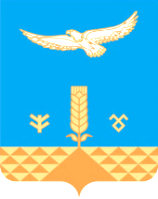 